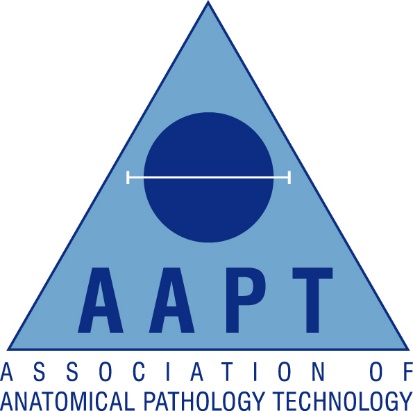 17th Annual Educational EventSaturday 24th September 2022HOLIDAY INN LIVERPOOL CITY CENTRE, LIVERPOOLThe AAPT Annual Educational Event is an annual opportunity for delegates to update their knowledge of scientific, technological, legal & social issues relating to Anatomical Pathology Technology. The Educational event also offers a unique platform for exhibitors to present their latest products and services.Please send completed forms with payment to:AAPT, . EC1R 5HL or by email to christianburt@ibms.orgTHE COMPLETED FORM AND FULL PAYMENT MUST ARRIVE NOT LATER THAN2nd SEPTEMBER 2022ONLY THE DAY DELEGATE OPTION WILL BE AVAILABLE AFTER THIS DATEBOOKING NOT CONFIRMED UNTIL FULL PAYMENT HAS BEEN RECEIVED BY AAPTPersonal details: Please complete in BLOCK/CAPITAL letters.The details below will be printed on your name badge17th Annual Educational Event.Payment details (tick/delete as appropriate)            I enclose a cheque payable to AAPT or an official PO for the full amount of £…………………….               (For self-funders only) I wish to pay by instalments with the balance being paid by 2nd Sept 2022                           Please contact treasurer@aaptuk.org for terms of instalments at time of booking               I shall pay all sums due, electronically, by internet banking/direct credit to the account of AAPT.	 Bank Details: 	Account Name: 		Association of Anatomical Pathology Technologists ()		           	Account Number: 	31016804		           	Sort Code:   		60-40-02  			Payment Reference:	INV *number* Please send the completed form with payment to:    AAPT, 12 Coldbath Square, London. EC1R 5HL or christianburt@ibms.orgData Protection Act 1998I understand that information provided by me on this form will not be disclosed to any other party by the AAPT and will be used solely for the purposes of managing the meeting and for contact with me for future AAPT meetings.Signature………………………………………………………………………….   Date……………………	Enquiries to mail@aaptuk.orgSurname:Title:First name:Organisation (please use full title):Organisation (please use full title):Contact Address (work address if being funded):                                                           PostcodeContact Address (work address if being funded):                                                           PostcodeTel:Fax:Work Email:Work Email:PACKAGES AND PRICESPLEASE TICK CHOSEN PACKAGE & EVENING ATTENDANCEMUST BE FULLY PAID BEFORE 2nd SEPTEMBER 2022BOOKING NOT CONFIRMED UNTIL FULL PAYMENT IS RECEIVEDDelegates attending for the day or full package are welcome to join us for the evening dinner & entertainment.Please confirm your place on the booking form.PACKAGES AND PRICESPLEASE TICK CHOSEN PACKAGE & EVENING ATTENDANCEMUST BE FULLY PAID BEFORE 2nd SEPTEMBER 2022BOOKING NOT CONFIRMED UNTIL FULL PAYMENT IS RECEIVEDDelegates attending for the day or full package are welcome to join us for the evening dinner & entertainment.Please confirm your place on the booking form.PACKAGES AND PRICESPLEASE TICK CHOSEN PACKAGE & EVENING ATTENDANCEMUST BE FULLY PAID BEFORE 2nd SEPTEMBER 2022BOOKING NOT CONFIRMED UNTIL FULL PAYMENT IS RECEIVEDDelegates attending for the day or full package are welcome to join us for the evening dinner & entertainment.Please confirm your place on the booking form.PACKAGEMEMBERNON-MEMBERPACKAGEPRICEPRICEDAY DELEGATEIncludes Lunch £180£250FULL PACKAGEIncludes AEE, 2 nights’ Accommodation inclusive of Breakfasts £450 SOLD OUT£510SOLD OUTFULL PACKAGE Shared AccommodationPer Person           £335SOLD OUT            £405SOLD OUTDinner Required 24thRoom ShareName……………………………………..  Name………………………………………AMENDMENTS AND CANCELLATIONSCancellations received before the closing date will incur a £50 administration fee.Cancellations received after the closing date – No refundsReplacements/Name changes will be accepted free up to 4.30pm on the closing date. After this there will be a £25 administration feeCancellations received before the closing date will incur a £50 administration fee.Cancellations received after the closing date – No refundsReplacements/Name changes will be accepted free up to 4.30pm on the closing date. After this there will be a £25 administration fee